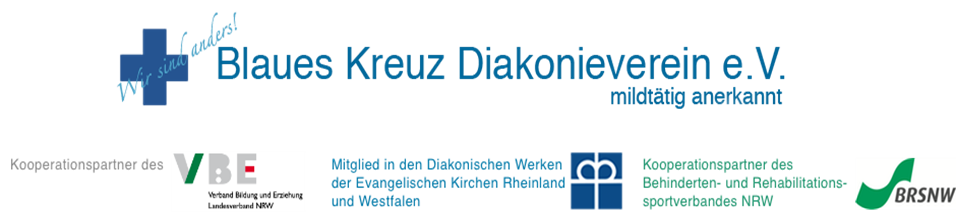 Ausbildung zur*zu kassenanerkannten „Schlaf – und Entspannungspädagog*in“ in Kooperation mit dem BRSNWAnerkennung durch die „Zentrale Prüfstelle Prävention“(ZPP – im Auftrag der gesetzlichen Kassen) nach den neuen BedingungenVeranstalterDer Bildungsträger ‚Blaues Kreuz Diakonieverein e.V.‘ führt seit Jahren in Kooperation mit dem BRSNW erfolgreich Weiterbildungskurse durch, mit denen die Teilnehmer*innen eine persönliche Zulassung und Zertifizierung durch die Krankenkassen erwerben.Inhalte und Referent*innenInhaltlich wird es vorrangig um die anerkannten Methoden „Autogenes Training“ und „Progressive Muskelrelaxation“ nach Jacobson gehen.Selbsterfahrung, wissenschaftliche Hintergründe, Methodik/Didaktik und die entsprechende Pädagogik werden beleuchtet. Die Ausbildungsleitung hat Jochen Beutler vom BK-DV. Sandra Reekers, langjährige Referentin im BK-DV, wird dabei insbesondere die Arbeit mit Kindern vorstellen. Dirk Kubatzki, ebenfalls seit etlichen Jahren BRSNW-Referent und selber Entspannungspädagoge, wird ebenfalls im Lehrteam sein.ZertifizierungDie Ausbildung beinhaltet die von den Krankenkassen geforderte Zusatzqualifikation für den vorab beschriebenen Personenkreis entsprechend § 20 SGB V (s. „GKV-Leitfaden Primärprävention“). Nach erfolgreicher Teilnahme und bestandener Prüfung wird durch den Blaues Kreuz Diakonieverein e.V. eine Zertifizierung zum/zur „Schlaf- und Entspannungspädagog*in inkl. Seminarleiter*innenschein in AT, PMR und Gesund Schlafen für Erwachsene-AT“ ausgestellt.Kurse und ProjekteNach erfolgter Anerkennung durch die Krankenkassen können die Seminarleiter*innen dann selbst Kurse in AT & PMR & Gesund Schlafen für Erwachsene-AT anbieten und die Teilnehmer*innen ihrer Kurse bei den Kassen eine Kostenerstattung beantragen, die von den Kassen entspr. § 20 SGB V gewährt werden kann.Im Rahmen der Gesundheitsförderung entsprechend dem Präventionsgesetz können kassenanerkannte Anbieter*innen von Kursen der Primärprävention dann auch bei den Kassen eine Anerkennung/Finanzierung für die Durchführung von Präventionsprojekten in Schulen, Kitas und Betrieben beantragen.In die entsprechende Antragstellung wird während der Ausbildung eingeschult. (Es gibt aber keine Garantie, dass die Kassen solch eine Vereinbarung abschließen).ZielgruppenDie Ausbildung richtet sich an alle Interessent*innen. Die Grundqualifikation als Sozialpäd./arbeiter*in, Erzieher*in, Heilerzieher*in, Heilpädagog*in, Pflegekraft mit 3-jähriger Ausbildung, Pädagog*in, Lehrer*in, also auch Sportlehrer*in, Ärztin*Arzt, Psycholog*in, Sportwissenschaftler*in (Abschlüsse: Diplom, Staatsexamen, Magister, Master, Bachelor), Sport- und Gymnastiklehrer*in, Physiotherapeut*innen / Krankengymnast*innen, Ergotherapeut*innen, Gesundheitspädagog*innen (Abschlüsse: Diplom, Magister, Master, Bachelor) ist allerdings für eine angestrebte Kassenanerkennung Voraussetzung.KassenanerkennungIn das Verfahren der Antragstellung auf Kassenanerkennung durch die Zentrale Prüfstelle Prävention (ZPP) der gesetzlichen Krankenkassen wird während der Ausbildung sorgfältig eingeführt.Voraussetzung für die Anerkennung ist unter anderem eine entsprechende Grundqualifikation, zum Beispiel Pädagoge*in, (Sport-)Lehrer*in, Arzt/Ärztin, Psychologe*in, Sportwissenschaftler*in (Diplom, Staatsexamen, Magister, Master, Bachelor), Sport- und Gymnastiklehrer*in, Gesundheitspädagoge*in (Diplom, Master, Magister, Bachelor), Sozialpäd./-arbeiter*in (Abschlüsse Diplom, Staatsexamen, Magister, Master, Bachelor), etc.Die erforderlichen Stundenbilder und Teilnehmerunterlagen sind durch den Blaues Kreuz Diakonieverein e.V. als kassenanerkanntem Ausbildungsinstitut bei der „ZPP“ zentral hinterlegt.Da die Überprüfung der Studien- bzw. Berufsausbildungsleistungen aber individuell-personenbezogen durch die ZPP erfolgt, kann der Blaues Kreuz Diakonieverein e.V. dennoch die Anerkennung durch die ZPP nicht verbindlich garantieren.Weitere Informationen zur Kassenanerkennung finden Sie unter „Erläuterungen zur Umsetzung der Anforderungen und des einheitlichen Verfahrens für die Zertifizierung von Leistungsangeboten der individuellen verhaltensbezogenen Prävention nach § 20 Abs. 4 Nr. 1 SGB V“ im „GKV-Leitfaden Prävention“, Kapitel 5.3 und auf den Seiten der ZPP.Termine11.-13.11.22 (in Präsenz)25.-27.11.22 (online mit Moodle)09.-11.12.22 (in Präsenz)06.-08.01.23 (online mit Moodle)03.-05.02.23 (in Präsenz)03.-05.03.23 (online mit Moodle)21.-23.04.23 (in Präsenz)12.-14.05.23 (online mit Moodle)16.-18.06.23 (in Präsenz)01.-03.09.23 (in Präsenz)Zeitfenster jeweils Fr.: 17.00 – 20.00 // Sa.: 10.00 – 18.00. // So.: 10.00 – 14.00 UhrAnmeldung bis Ende September 2022. (Vergabe der Plätze nach zeitlicher Reihenfolge) AusbildungskostenFür Mitglieder des BRSNW und Teilnehmer*innen aus BK-DV Freundeskreisen: 800€, ansonsten 1400€. (Ratenzahlung ist möglich)Ausbilder*innenHans-Joachim Beutler – Dipl. Sozialarbeiter/Pädagoge, Krankenpfleger, Tiefenpsychologischer Körpertherapeut, Inhaber ECP, kassenanerkannter Kursleiter und Ausbilder in den Präventionsbereichen „Sucht“, „Entspannung“, „Schlaf“ und „Bewegung“, Fachübungsleiter Reha Sport.Sandra Reekers – Erzieherin, Diplom-Heilpädagogin, Diplom-Gemeindepädagogin, Kursleiterin Qigong (kassenanerkannt), Schlaf- und Entspannungstherapeutin inkl. Kursleiterin für Autogenes Training und Progressive Muskelentspannung (kassenanerkannt), Dozentin (Thema: „Kunst, Musik, Kreativität und Entspannung in der pädagogischen Arbeit“ / Fortbildungen für pädagogische Fachkräfte)Dirk Kubatzki — Diplomsportlehrer Rehabilitation und Prävention, Referent DBS- Akademie, Feldenkraispractitioner, Schlaf- und Entspannungspädagoge. Dirk Kubatzki, Diplom-Sportlehrer, kassenanerkannter Seminarleiter AT und PMROrtVoraussichtlich Ev. Gemeindezentrum Schwerte-VilligstVilligster Str. 43, 58239 SchwerteAnmeldungenBitte an Dr. Meinfried Jetzschke Ruf 02304 9969554 Mobil 0171 4414360 Mail: mj@bk-dv.deAnsprechpartnerBei eventuellen Fragen können Sie uns gerne ansprechen oder anmailen:Hans Joachim Beutler Ruf 02335 6844128 Fax 02335 6844129 Mobil 0171 4912781 Mail: jb@bk-dv.de